Вторник 14.04.2020г.Утренняя гимнастика«Солнышко»Выглянуло солнышко и зовет гулять.Как приятно с солнышком вместе нам шагатьХодьба стайкой за воспитателем 10 сек.Выглянуло солнышко, светит высоко.По тропинке с солнышком нам бежать легко.Бег стайкой за воспитателем 8 сек. ОРУ «Поиграем с солнышком» «Греем ладошки»И.п. – о.с. Руки веред, ладони вверх – и.п. – 4 раза.«Ищем лучик»  И.п. – стоя ноги на ширине плеч, руки на пояс.Поворот вправо – И.п., влево – И.п. – 2 раза«Радуемся солнышку»И.п. – о.с. – Прыжки на двух ногах на месте.Вот и кончилась игра!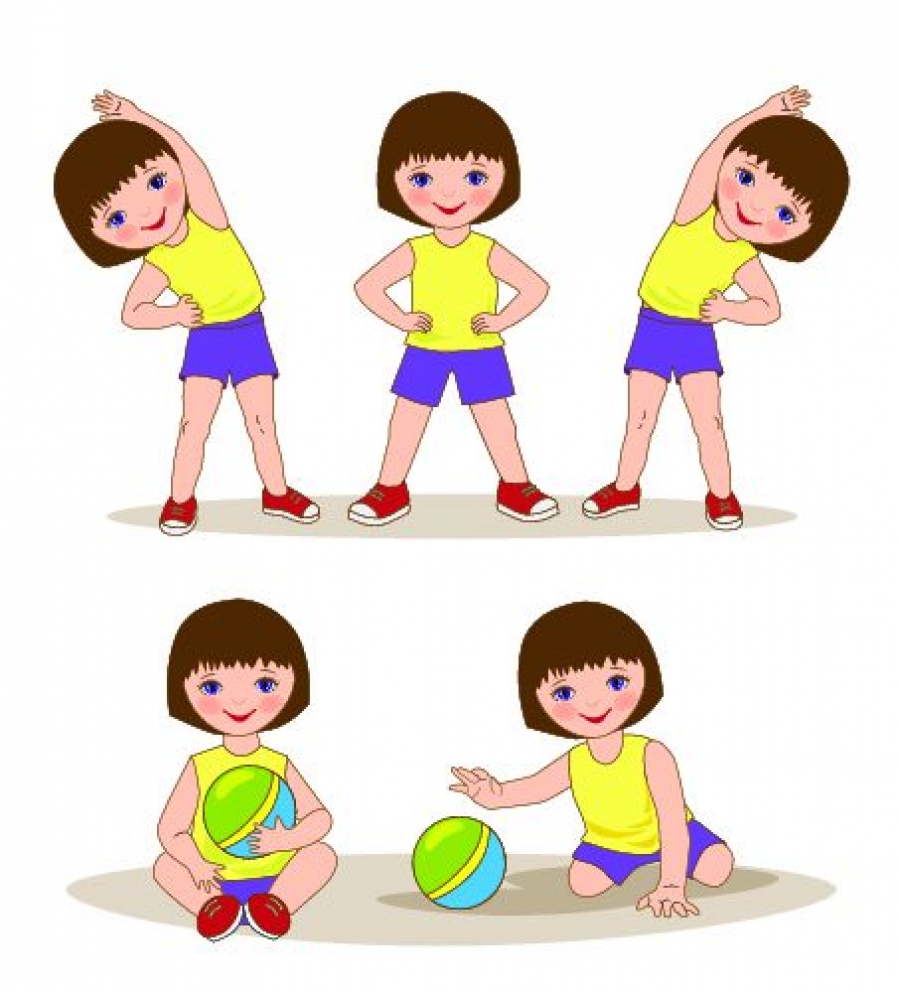 